Hazardous Materials Level 2 OperationsThis is a sample of a standard operating guideline (SOG) on this topic. You should review the content, modify as appropriate for your organization, have it reviewed by your leadership team and if appropriate your legal counsel. Once adopted, make sure the SOG is communicated to members, implemented and performance monitored for effective implementation.Purpose:To provide for an additional response of resources and the greater availability of reference materials for mitigation of the incident.A Level II Emergency also provides for the implementation of a Safety Officer and a Haz-Mat Technical Specialist who is knowledgeable in Hazardous Material Operations. These positions are responsible for coordinating information and resources between the initial arriving units and the incident commander; to evaluate and identify the current and potential hazards and to provide tactical management to the incident commander.The Haz-Mat Branch Director shall be assigned by the on scene incident commander.Procedure:ResponsibilitiesThe responsibilities of the Haz-Mat Branch Director are:Coordinate information, resources, and operations with the initial arriving units and the incident commander.Completion of the initial assessment of hazards and risks by utilizing the following:Chemical and physical properties of involved materialsThe condition of containersPrevious, current and potential environmental conditionsExposuresAvailable resourcesRequired resourcesSuggested hazard zonesIdentification of all materials involved by utilizing the following guidelines:Occupation and locationShapes of containersMarkings and colorsPlacards and labelsShipping papers and documentsObservation of activity from a distance with binoculars Any additional information availableDetermination of suggested levels of protective clothing:Full protective clothingChemical protective clothingLevel A or Level BDetermination of special equipment required:Department of Environmental Protection Haz Mat TeamCommercial Hazardous Material Mitigation TeamsQualified mutual aid responsesDetermination if the incident can be controlled by available resources.If available resources cannot handle the incident, the Incident Commander needs to be advised of need for response from outside agencies.Determination of upgrade to Level III Emergency or downgrade to Level I Emergency.This is a sample guideline furnished to you by VFIS. Your organization should review this guideline and make the necessary modifications to meet your organization’s needs. The intent of this guideline is to assist you in reducing exposure to the risk of injury, harm or damage to personnel, property and the general public. For additional information on this topic, contact your VFIS Risk Control representative.References:West Redding (CT) VFD – GOG 8-OHM- Developed/Revised/Reviewed by VFIS ETCREPLACE WITH YOUR MASTHEADREPLACE WITH YOUR MASTHEADREPLACE WITH YOUR MASTHEAD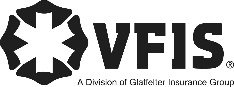 SOG Title:SOG Title:SOG Number:SOG Number:Original Date:Revision Date:ABC Fire Department General Operating GuidelineABC Fire Department General Operating GuidelineABC Fire Department General Operating Guideline